「ゆる茶いたしましょう！」 開催のお知らせ主催：大阪工業技術専門学校 校友会ビジネスサロン＆ＯＣＴ女子会日　時：平成30年2月11日（日）午後1時00分～場　所：OCT３号館 技能実習室大工技能学科　卒業設計作品1/2構築内　茶席にて開催参加費：500円（お茶、お菓子代）在校生：無料ご指導：福紗　ゆるり　先生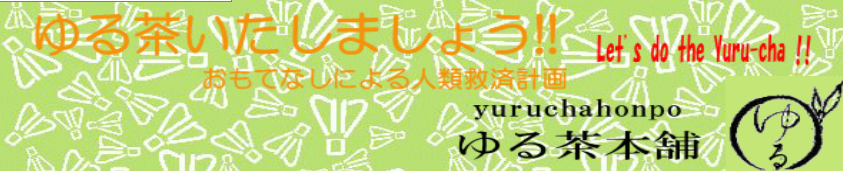 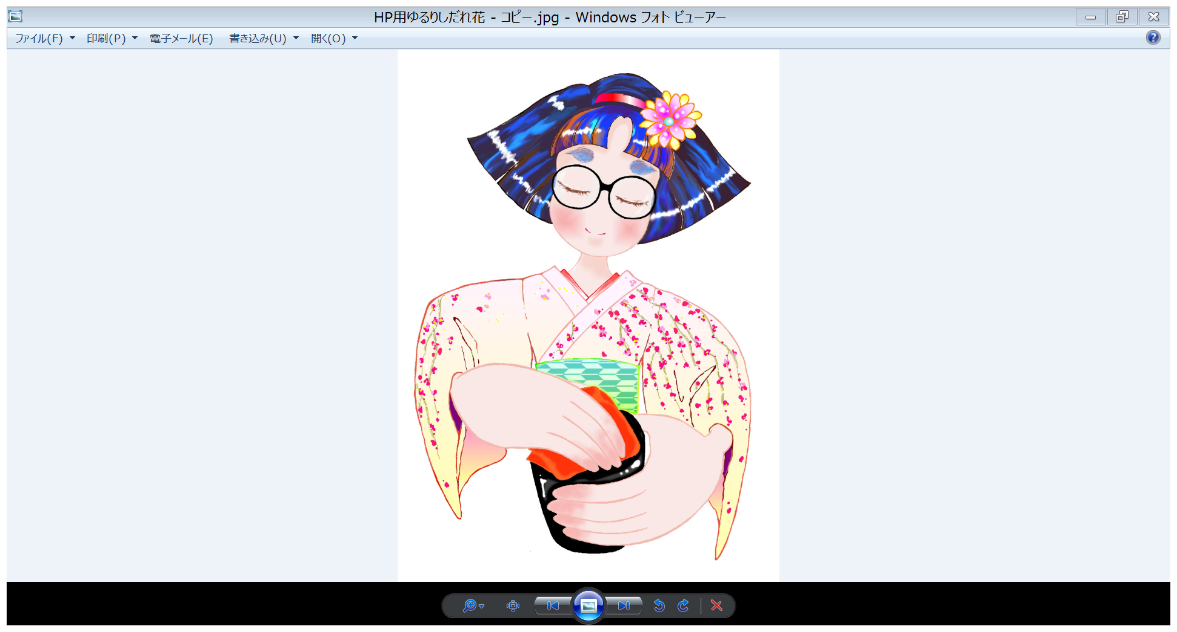 出席希望者は2月8日（木）までに ＯＣＴ校友会事務局・高山まで申し込んでください。Tel　06-6352-0091　E-mail　takayama@oct-ob.org